保护工业产权国际联盟(巴黎联盟)大　会第五十届会议(第22次例会)2015年10月5日至14日，日内瓦报　告经大会通过本大会涉及统一编排议程(文件A/55/1)的下列项目：第1、2、3、4、5、6、10、11、31和32项。关于上述各项的报告均载于总报告(文件A/55/13)。格雷丝·伊萨哈克女士(加纳)当选为大会主席；弗洛尔·德玛丽亚·加西亚·迪亚斯女士(危地马拉)和吴凯先生(中国)当选为副主席。[文件完]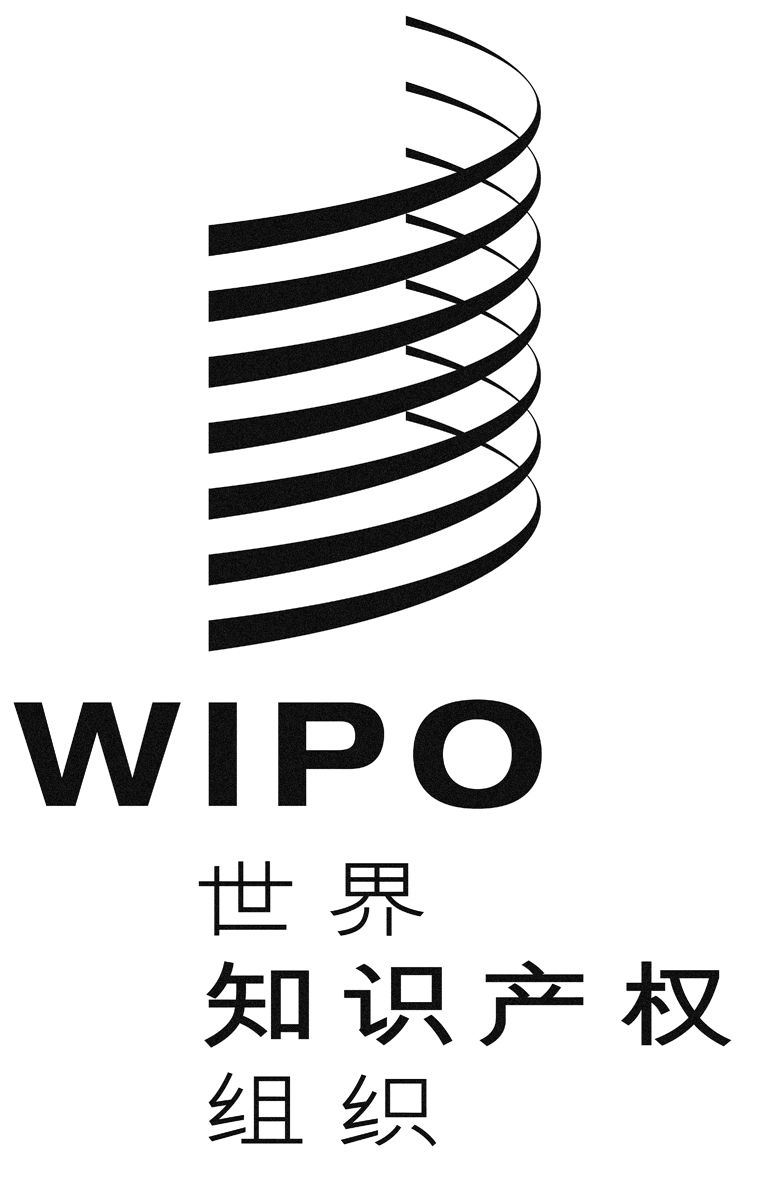 CP/A/50/1P/A/50/1P/A/50/1原 文：英文原 文：英文原 文：英文日 期：2016年2月5日  日 期：2016年2月5日  日 期：2016年2月5日  